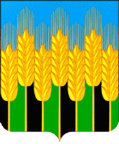 АДМИНИСТРАЦИЯНОВОДМИТРИЕВСКОГО СЕЛЬСКОГО ПОСЕЛЕНИЯСЕВЕРСКОГО РАЙОНАПОСТАНОВЛЕНИЕот 15.02.2018г.										№ 23станица НоводмитриевскаяО внесении изменений в постановление администрацииНоводмитриевского сельского поселения Северскогорайона от 22.11.2016 № 331 «О Порядке определения размера арендной платы за земельные участки, находящиеся в муниципальной собственности Новодмитриевского сельского поселения Северского района, предоставленные в аренду без торгов»В соответствии с Земельным кодексом Российской Федерации, Законом Краснодарского края от 5 ноября 2002 года N 532-КЗ "Об основах регулирования земельных отношений в Краснодарском крае", Постановлением Правительства Российской Федерации от 16 июля 2009 года N 582 "Об основных принципах определения арендной платы при аренде земельных участков, находящихся в государственной или муниципальной собственности, и о Правилах определения размера арендной платы, а также порядка, условий и сроков внесения арендной платы за земли, находящиеся в собственности Российской Федерации", протестом прокуратуры Северского района Краснодарского края № 07-02-2018/908, в целях обеспечения эффективного использования и развития рынка земли, разработки и внедрения экономически обоснованных размеров арендной платы за использование земельных участков, находящихся в муниципальной собственности Новодмитриевского сельского поселения Северского района, п о с т а н о в л я ю:1. Внести изменения в приложение к постановлению админинистрацииНоводмитриевского сельского поселения Северского района от 22.11.2016 № 331 «О Порядке определения размера арендной платы за земельные участки, находящиеся в муниципальной собственности Новодмитриевского сельского поселения Северского района, предоставленные в аренду без торгов» изложив пункт 5.2 в следующей редакции:1.1. «5.2. Арендная плата рассчитывается в размере не выше размера земельного налога, рассчитанного в отношении такого земельного участка, в случае заключения договора аренды земельного участка со следующими лицами:»1.2. Пункт 2 изложить в новой редакции:«2. Размер годовой арендной платы (далее - арендная плата) при аренде земельных участков определяется одним из следующих способов:на основании кадастровой стоимости земельных участков;на основании рыночной стоимости права аренды земельных участков, определяемой в соответствии с законодательством Российской Федерации об оценочной деятельности.»2. Разместить настоящее постановление на официальном интернет портале муниципального образования Северский район раздел «Поселения» подраздел «Новодмитриевское сельское поселение» и обнародовать настоящее решение в местах, отведенных для этих целей.3. Контроль за исполнением настоящего постановления оставляю за собой.4. Постановление вступает в силу со дня официального опубликования.Глава Новодмитриевского сельскогопоселения Северского района						Е.В. Шамраева